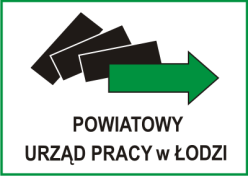 Łódź, dnia 06.09.2021r.ZA.261.4.2021Wszyscy Wykonawcy biorący udział w postępowaniuINFORMACJA O WYBORZE NAJKORZYSTNIEJSZEJ OFERTYZamawiający Miasto Łódź- Powiatowy Urząd Pracy w Łodzi, 93-121 Łódź, 
ul. Milionowa 91, na podstawie art. 253 ust. 1 ustawy z dnia 11 września 2019r. –Prawo zamówień publicznych (Dz. U. 2021 poz. 1129) informuje, 
że w postępowaniu o udzielenie zamówienia publicznego pn. „Modernizacja, uszczelnianie oraz  uzyskanie powierzchni refleksyjnej na całej powierzchni dachu” prowadzonym w trybie podstawowym bez przeprowadzania negocjacji jako najkorzystniejszą wybrano ofertę Wykonawcy: 
Proof – Tech Sp. z o.o., ul. Tarnogórska 9, 42 – 677 Szałsza. Na podstawie oceny spełniania warunków udziału w postępowaniu oraz kryteriów oceny ofert ustalono, iż oferta nr 1 złożona przez ww. Wykonawcę, odpowiada wszystkim wymaganiom określonym w Pzp oraz w Specyfikacji Warunków Zamówienia, a w ślad za tym została oceniona jako najkorzystniejsza.
Zamawiający  podaje  poniżej  informacje  o  Wykonawcach,  którzy  złożyli  oferty 
w przedmiotowym postępowaniu, a także punktację przyznaną ofertom w kryterium oceny ofert i łączną punktację.Zamawiający informuje, że umowa w przedmiotowym postępowaniu może być zawarta nie wcześniej niż 5 dni od dnia przesłania zawiadomienia o wyborze 
najkorzystniejszej oferty (art. 308 ust. 2 Ustawy Pzp) Zamawiający przesyła zawiadomienie o wyborze oferty najkorzystniejszej drogą elektroniczną w dniu 06.09.2021 r.Nr ofertyNazwa (firma) i adres WykonawcyOcena punktowa 
w kryterium:Ocena punktowa 
w kryterium:Łączna ilość punktów uzyskanych we wszystkich kryteriach:Nr ofertyNazwa (firma) i adres WykonawcyCena:Gwarancja i rękojmia na wykonane roboty budowlane:Łączna ilość punktów uzyskanych we wszystkich kryteriach:Proof – Tech Sp. z o.o.ul. Tarnogórska 942 – 677 Szałsza60 pkt40 pkt100 pktWKJ Karolina Jankowskaul. Kochanowskiego 662 800 Kalisz 51,06 pkt40 pkt91,06 pkt